YouTube aloja cada día más de 50 mil horas de vídeoEl portal señala que el nivel de 'subidas' se debe a las nuevas políticas para usuariosJueves, 11 de noviembre del 2010  |  Autor: De todo un poco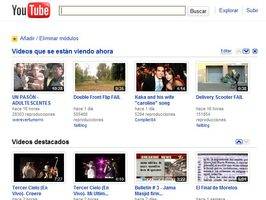 Cada minuto se suben al portal de vídeo Youtube 35 horas de grabación, lo que supone 11 horas más por minuto que el pasado marzo, con lo que cada día la web cuenta con 50 mil 400 nuevas horas de vídeo. 

La compañía, propiedad de Google, informó, en una nota de prensa, de que ese ritmo de subidas de dos mil 100 horas cada 60 minutos supondría que, a la semana, Youtube cuenta con una cantidad de vídeos equivalentes a 176 mil películas de cine de dos horas de duración. 

Si el volumen de grabaciones mensuales se emitiera en una cadena de televisión, ésta podría llenar la programación durante los próximos 60 años. Youtube achaca este incremento del ritmo de subida de los vídeos a varias razones: el aumentado en un 50 por ciento la duración -de 10 a 15 minutos-; el tamaño de las grabaciones ha ascendido hasta los 2GB; cada vez es más fácil aportar contenido a través del teléfono móvil y cada vez son más las empresas que permiten subir vídeos desde fuera de Youtube.Fuente: Informador.com